診療情報提供書記載年月日　　　　年　　月　　日青葉どうぶつ医療センター　　　 　　　　　　　　 　 医療機関名：〒227-0034　神奈川県横浜市青葉区桂台1-2-10          　　住所：TEL：045-500-9033　　　　　　　　　　　　 　　         TEL：FAX：045-500-9044　　　　　　　　  　　　　 　　　　 　FAX：Mail：aobaamc@gmail.com　                              Mail：　　　　　　　　　　　　　　　　　　　　　　　         担当医：貴院での診断および治療を尊重したうえで引き続き診療に当たらせていただき、経過報告は必ず送らせて頂きます。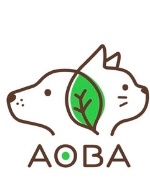 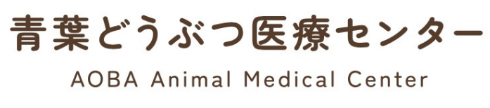 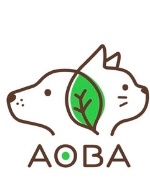 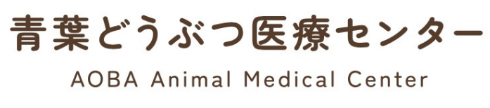 ﾌﾘｶﾞﾅ飼い主様名動物名ちゃん電話番号住所〒動物種犬　 ・　 猫品種年齢歳 　　　　ヵ月齢( 生年月日：　　　年　　　月　　　日 )性別雄 ・ 雌　　　　去勢 ・ 避妊予防歴狂犬病 ( 有 ・ 無 )　　　　　　混合ワクチン ( 有 ・ 無 )　　　　　　フィラリア ( 有 ・ 無 )狂犬病 ( 有 ・ 無 )　　　　　　混合ワクチン ( 有 ・ 無 )　　　　　　フィラリア ( 有 ・ 無 )狂犬病 ( 有 ・ 無 )　　　　　　混合ワクチン ( 有 ・ 無 )　　　　　　フィラリア ( 有 ・ 無 )既往歴診断名(主訴)現病歴及び治療歴現在の処方備考紹介目的診断のみ　　　　　　　　　　　治療のみ　　　　　　　　　　診断および治療